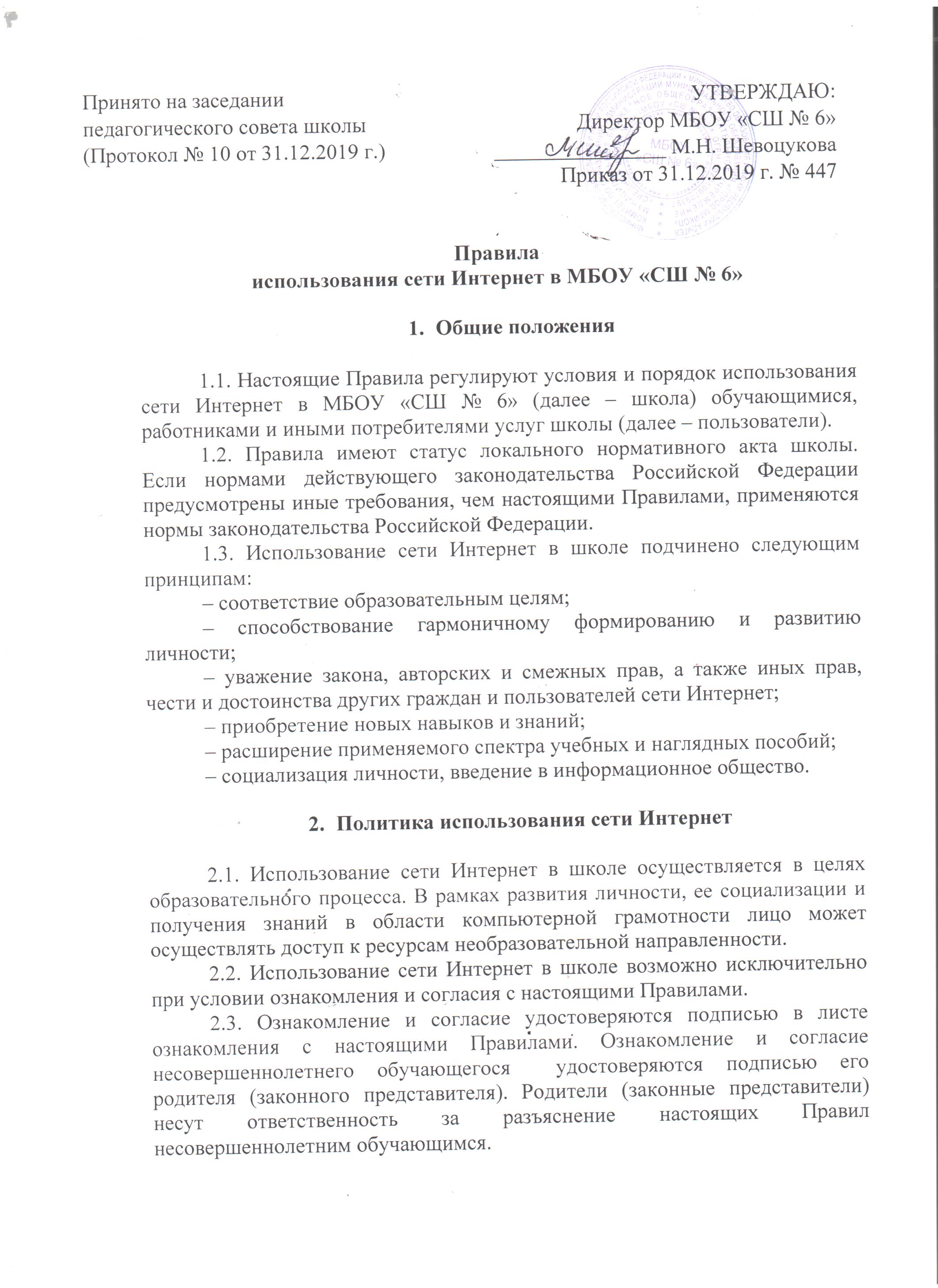            2.4. Руководитель школы несет ответственность за обеспечение эффективного и безопасного доступа к сети Интернет, а также за внедрение соответствующих технических, правовых и иных механизмов, которые позволят ограничить обучающихся от запрещенных сведений и информации.           2.5. Техническое ограничение доступа к информации и (или) сведениям определенных ресурсов осуществляется на основании решения администрации или ответственного за информационную безопасность в школе (при наличии).             2.6. При использовании сети Интернет в школе осуществляется доступ только к тем ресурсам, содержание которых не противоречит законодательству Российской Федерации и соответствует целям и задачам образования и воспитания.           Проверка такого соответствия осуществляется с помощью:           – программно-технических средств контентной фильтрации;           – технических средств и программного обеспечения контекстного технического ограничения.           Использование сети Интернет в школе без применения данных средств и программного обеспечения (например, в случае технического отказа) допускается только с индивидуального разрешения руководителя школы.           2.7. Ограничение доступа к информации и сведениям определенных ресурсов и (или) ресурсам осуществляется лицом, уполномоченным руководителем школы.           2.8. Категории ресурсов, доступ к которым запрещен или ограничен, определяются администрацией или ответственным за информационную безопасность в школе (при наличии).             2.9. Принципами размещения сведений и информации на интернет-ресурсах школы являются:           – соблюдение законодательства Российской Федерации, прав и интересов обучающихся и работников;           – защита персональных данных обучающихся и работников;           – достоверность и корректность информации.           2.10. Персональные данные размещаются на интернет-ресурсах школы только в соответствии с Политикой в отношении обработки персональных данных в МБОУ «СШ № 6».           2.11. Запрет на допуск пользователей к работе в сети Интернет устанавливает уполномоченное лицо. Факт запрета фиксируется в соответствующем журнале. Снятие запрета на допуск пользователей к работе в сети Интернет осуществляется уполномоченным лицом, о чем в журнале делается соответствующая отметка.           2.12. Во время занятий контроль за использованием обучающимися сети Интернет осуществляет педагогический работник, ведущий занятие, который:           – наблюдает за использованием компьютера и сети Интернет обучающимися;           – запрещает дальнейшую работу обучающегося в сети Интернет в случае нарушения настоящих Правил и иных документов, регламентирующих использование сети Интернет в школе;           – принимает меры для пресечения дальнейших попыток доступа к ресурсу (группе ресурсов), не совместимому с задачами образования.           2.13. Во время использования сети Интернет для свободной работы контроль осуществляет лицо, уполномоченное руководителем школы, которое:           – определяет время и место для свободной работы в сети Интернет обучающихся и работников школы (далее – пользователи) с учетом использования соответствующих технических мощностей в образовательном процессе, а также длительность сеанса работы одного человека;           – наблюдает за использованием компьютера и сети Интернет;           – запрещает дальнейшую работу пользователей в сети Интернет в случае нарушения настоящих Правил и иных документов, регламентирующих использование сети Интернет в школе;           – не допускает пользователей к работе в сети Интернет в предусмотренных настоящими Правилами случаях;           – принимает предусмотренные Правилами и локальными актами меры для пресечения дальнейших попыток доступа к ресурсу (группе ресурсов), не совместимому с задачами образования.Права и обязанности пользователей и ответственных лиц           3.1. Работники школы вправе:           – размещать информацию в сети Интернет на интернет-ресурсах школы;           – иметь учетную запись электронной почты на интернет-ресурсах школы.           3.2. Работникам школы запрещено размещать в сети Интернет и на образовательных ресурсах информацию:           – противоречащую требованиям законодательства Российской Федерации и локальным нормативным актам школы;           – не относящуюся к образовательному процессу и не связанную с деятельностью школы;           – нарушающую нравственные и этические нормы, требования профессиональной этики.           3.3. Обучающиеся школы, в том числе с ОВЗ, вправе:           – использовать ресурсы, размещенные в сети Интернет, в том числе интернет-ресурсы школы, в порядке и на условиях, которые предусмотрены настоящими Правилами;           – размещать информацию и сведения на интернет-ресурсах школы.           3.4. Обучающимся запрещено:           – находиться на ресурсах, содержание и тематика которых недопустима для несовершеннолетних и (или) нарушает законодательство Росийской Федерации;           – осуществлять любые сделки через интернет;           – загружать файлы на компьютер школы без разрешения уполномоченного лица;           – распространять оскорбительную, не соответствующую действительности, порочащую других лиц информацию, угрозы.           3.5. Если в процессе работы пользователем будет обнаружен ресурс, содержимое которого не совместимо с целями образовательного процесса, он обязан незамедлительно сообщить об этом уполномоченному лицу с указанием интернет-адреса (URL) и покинуть данный ресурс.           3.5.1. Уполномоченное лицо или ответственный за информационную безопасность в школе (при наличии) обязан:           – принять сообщение пользователя;           – довести информацию до сведения руководителя школы;           – направить информацию о некатегоризированном ресурсе оператору технических средств и программного обеспечения технического ограничения доступа к информации (в течение суток);           – если обнаруженный ресурс явно нарушает законодательство Российской Федерации – сообщить о нем в федеральный орган исполнительной власти, осуществляющий функции по контролю и надзору в сфере средств массовой информации, массовых коммуникаций, информационных технологий и связи, в соответствии с порядком подачи обращения.